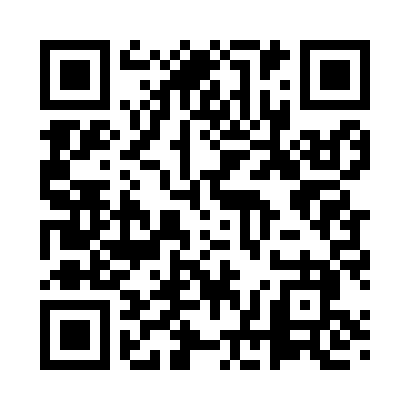 Prayer times for Smalltown, Massachusetts, USAMon 1 Jul 2024 - Wed 31 Jul 2024High Latitude Method: Angle Based RulePrayer Calculation Method: Islamic Society of North AmericaAsar Calculation Method: ShafiPrayer times provided by https://www.salahtimes.comDateDayFajrSunriseDhuhrAsrMaghribIsha1Mon3:305:1212:464:488:2010:022Tue3:315:1312:464:488:2010:013Wed3:325:1312:474:488:2010:014Thu3:335:1412:474:488:1910:005Fri3:345:1412:474:488:1910:006Sat3:345:1512:474:488:199:597Sun3:355:1612:474:488:199:598Mon3:365:1612:474:488:189:589Tue3:375:1712:484:488:189:5710Wed3:385:1812:484:488:179:5611Thu3:405:1912:484:488:179:5612Fri3:415:1912:484:488:169:5513Sat3:425:2012:484:488:169:5414Sun3:435:2112:484:488:159:5315Mon3:445:2212:484:488:149:5216Tue3:455:2212:484:488:149:5117Wed3:465:2312:484:488:139:5018Thu3:485:2412:484:488:129:4919Fri3:495:2512:494:488:129:4720Sat3:505:2612:494:488:119:4621Sun3:525:2712:494:478:109:4522Mon3:535:2812:494:478:099:4423Tue3:545:2912:494:478:089:4224Wed3:565:3012:494:478:079:4125Thu3:575:3012:494:478:069:4026Fri3:585:3112:494:468:069:3827Sat4:005:3212:494:468:059:3728Sun4:015:3312:494:468:039:3629Mon4:025:3412:494:458:029:3430Tue4:045:3512:494:458:019:3331Wed4:055:3612:494:458:009:31